Министерство культуры, по делам национальностей и архивного дела Чувашской РеспубликиБПОУ «Чебоксарское художественное училище (техникум)» Минкультуры ЧувашииРАБОЧАЯ ПРОГРАММА учебной дисциплины ОП.01. РИСУНОКспециальности 54.02.05 Живопись (по видам)Чебоксары - 2018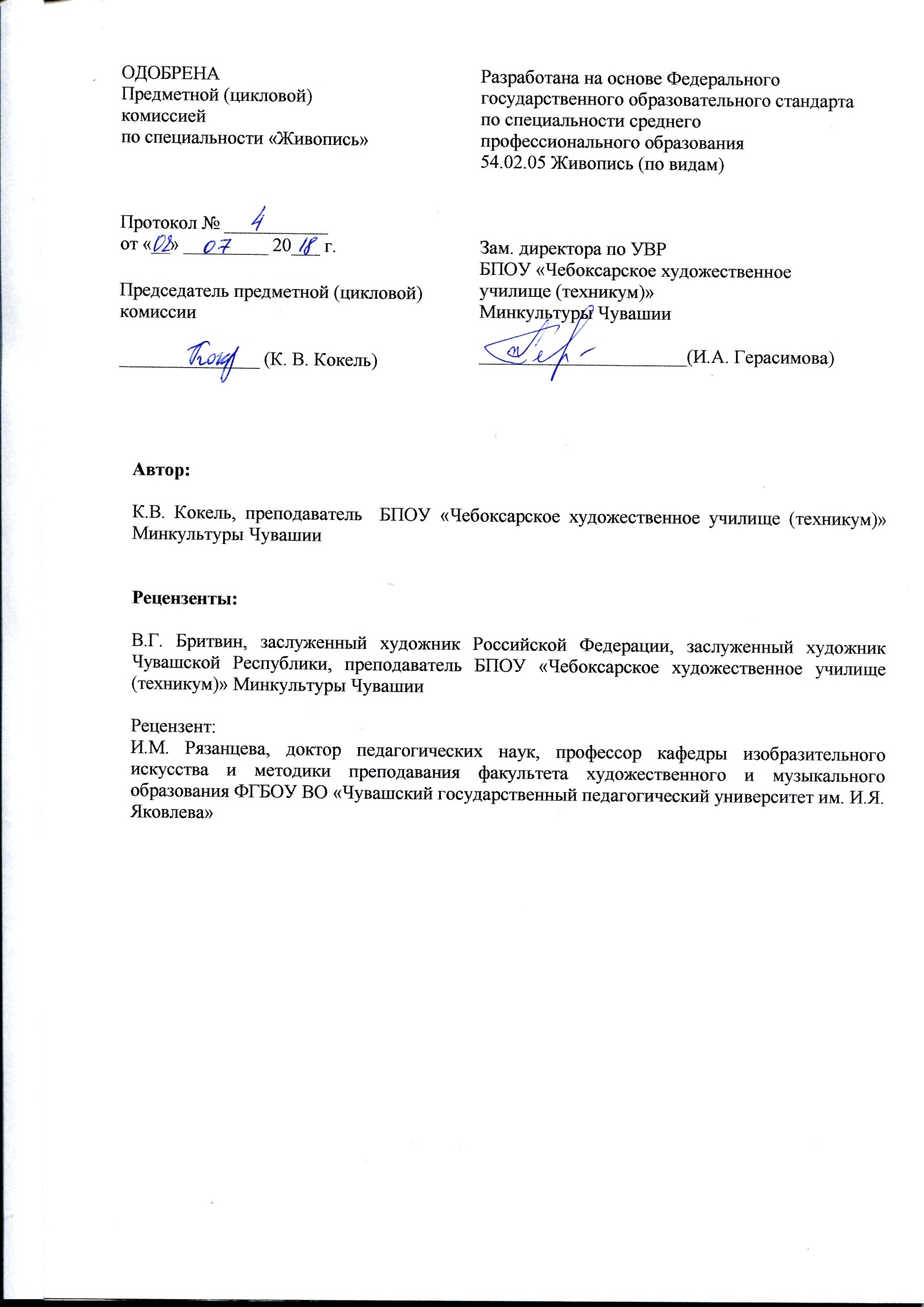 СОДЕРЖАНИЕ1. ПАСПОРТ РАБОЧЕЙ ПРОГРАММЫ УЧЕБНОЙ ДИСЦИПЛИНЫ  2. СТРУКТУРА И СОДЕРЖАНИЕ УЧЕБНОЙ ДИСЦИПЛИНЫ      3. УСЛОВИЯ РЕАЛИЗАЦИИ РАБОЧЕЙ ПРОГРАММЫ УЧЕБНОЙ                            ДИСЦИПЛИНЫ4. КОНТРОЛЬ И ОЦЕНКА РЕЗУЛЬТАТОВ ОСВОЕНИЯ УЧЕБНОЙ                          ДИСЦИПЛИНЫ1. ПАСПОРТ РАБОЧЕЙ ПРОГРАММЫ УЧЕБНОЙ ДИСЦИПЛИНЫОП.01. РисунокОбласть применения программы	Рабочая программа учебной дисциплины является частью основной профессиональной образовательной программы в соответствии с ФГОС по специальности СПО Живопись.Программа учебной дисциплины может быть использована в дополнительном профессиональном образовании и профессиональной деятельности выпускников: педагогической деятельности (учебно-методического обеспечения учебного процесса в детских школах искусств, детских художественных  школах, других учреждениях дополнительного образования, общеобразовательных учреждениях, учреждениях СПО) и создания художественных произведений в живописи.1.2. Место дисциплины в структуре основной профессиональной образовательной программы:Данная дисциплина входит в профессиональный цикл учебных предметов основной профессиональной образовательной программы по специальности 54.02.05 «Живопись».Дисциплина является практико-ориентированной, компетентности, сформированные в результате освоения программы необходимы при изучении профессиональных модулей. Темы, входящие в программу могут осваиваться в составе МДК для совершенствования практических навыков и дальнейшего формирования общих и профессиональных компетентностей. ОК 1 – 9, ПК 1.1 – 1.5, ПК 1.7ОБЩИЕ КОМПЕТЕНЦИИОК 1. Понимать сущность и социальную значимость своей будущей профессии, проявлять к ней устойчивый интерес.ОК 2. Организовывать собственную деятельность, определять методы и способы выполнения профессиональных задач, оценивать их эффективность и качество.ОК 3. Решать проблемы, оценивать риски и принимать решения в нестандартных ситуациях.ОК 4. Осуществлять поиск, анализ и оценку информации, необходимой для постановки и решения профессиональных задач, профессионального и личностного развития.ОК 5. Использовать информационно-коммуникационные технологии для совершенствования профессиональной деятельности.ОК 6. Работать в коллективе, обеспечивать его сплочение, эффективно общаться с коллегами, руководством, потребителями.ОК 7. Ставить цели, мотивировать деятельность подчиненных, организовывать и контролировать их работу с принятием на себя ответственности за результат выполнения заданий.ОК 8. Самостоятельно определять задачи профессионального и личностного развития, заниматься самообразованием, осознанно планировать повышение квалификации.ОК 9. Ориентироваться в условиях частой смены технологий в профессиональной деятельности.ПРОФЕССИОНАЛЬНЫЕ КОМПЕТЕНЦИИПК 1.1. Изображать человека и окружающую предметно-пространственную среду средствами академического рисунка и живописи.ПК 1.2. Применять знания о закономерностях построения художественной формы и особенностях ее восприятия.ПК 1.3. Проводить работу по целевому сбору, анализу, обобщению и применению подготовительного материала.ПК 1.4. Последовательно вести работу над композицией.ПК 1.5. Владеть различными приемами выполнения живописных работ.ПК 1.7. Находить новые образно-пластические решения для каждой творческой задачи.Программа учебной дисциплины «Рисунок» может быть использована в профессиональной подготовке специалистов в области живописи.1.3. Цели и задачи дисциплины – требования к результатам освоения дисциплины:В результате освоения дисциплины обучающийся должен: уметь:изображать объекты предметного мира, пространство, фигуру человека, средствами академического рисунка;использовать основные изобразительные техники и
материалы;знать:специфику выразительных средств различных видов изобразительного искусства1.4. Количество часов на освоение программы дисциплины:максимальной учебной нагрузки обучающегося 1080 часов, в том числе:обязательной аудиторной учебной нагрузки обучающегося 824 часа;самостоятельной работы обучающегося 256 часов,дополнительная работа над завершением программного задания – 304 часа2. СТРУКТУРА И СОДЕРЖАНИЕ УЧЕБНОЙ ДИСЦИПЛИНЫОП.01. Рисунок2.1. Объем учебной дисциплины и виды учебной работы2.2. Тематический план и содержание учебной дисциплины ОП.01.Рисунок3. условия реализации УЧЕБНОЙ дисциплиныОП.01. Рисунок3.1. Требования к минимальному материально-техническому обеспечениюРеализация программы предполагает наличие:-  учебных кабинетов для групповых занятий; - библиотеки, читального зала с выходом в сеть Интернет; - натюрмортного фонда и фонда гипсовых слепков;- анатомического кабинета;- натурщиков;- методического фонда рисунков.Оборудование учебных кабинетов и рабочих мест кабинетов: - посадочные места по количеству обучающихся; - мольберты или специальные подставки для рисунка;- натюрмортные столики и подиумы для натурщиков;- особое освещение натуры отдельным источником света;- рабочее место преподавателя;- классная доска;- интерактивный экран; - комплект необходимой методической документации и пособий. 3.2. Информационное обеспечение обучения.Перечень рекомендуемых учебных изданий, Интернет-ресурсов, дополнительной литературы.Основная литература:1. Николай Ли. Основы учебного академического рисунка: учебник для студентов художественных училищ. – М.: Эксмо, 2015. – 480с. с ил.2. Николай Ли. Голова человека. Основы учебного академического рисунка: учебник для студентов  художественных училищ. - М.: Эксмо, 2017. - 264с. с ил.3. Могилевцев В.А.  Образцы для копирования. Фигура. Учебный рисунок в Российской Академии художеств: учебное пособие. – СПб.: 4арт, 2016. – 132 с., ил.4. Шулика Т.О. Аналитический рисунок: учебное пособие. – М.: БуксМАрт, 2017. – 112 с. с ил.Дополнительная литература:1. Казарин, С. Н. Академический рисунок [Электронный ресурс] : учебно-методический комплекс дисциплины по направлению подготовки 54.03.01 (072500.62) «Дизайн», профили: «Графический дизайн», «Дизайн костюма»; квалификация (степень) выпускника «бакалавр» / С. Н. Казарин. — Электрон. текстовые данные. — Кемерово : Кемеровский государственный институт культуры, 2015. — 120 c. — 2227-8397. — Режим доступа: http://www.iprbookshop.ru/55753.html2. Макарова, М. Н. Рисунок и перспектива. Теория и практика [Электронный ресурс] : учебное пособие для студентов художественных специальностей / М. Н. Макарова. — Электрон. текстовые данные. — М. : Академический Проект, 2016. — 384 c. — 978-5-8291-1913-3. — Режим доступа: http://www.iprbookshop.ru/60092.html3. Казарин, С. Н. Академический рисунок [Электронный ресурс] : практикум по дисциплине по направлению подготовки 54.03.01 «Дизайн», профили «Графический дизайн», «Дизайн костюма»; квалификация (степень) выпускника «бакалавр» / С. Н. Казарин. — Электрон. текстовые данные. — Кемерово : Кемеровский государственный институт культуры, 2016. — 87 c. — 978-5-8154-0347-5. — Режим доступа: http://www.iprbookshop.ru/66338.html4. Контроль и оценка результатов освоения УЧЕБНОЙ ДисциплиныОП.01. Рисунок	Контроль и оценка результатов освоения учебной дисциплины осуществляется преподавателем в процессе проведения практических занятий, а также выполнения обучающимися индивидуальных заданий.	Формой итоговой аттестации является экзамен (экзаменационный просмотр учебных и домашних работ на семестровых выставках). В ходе семестра проводятся промежуточные просмотры по одному-двум заданиям.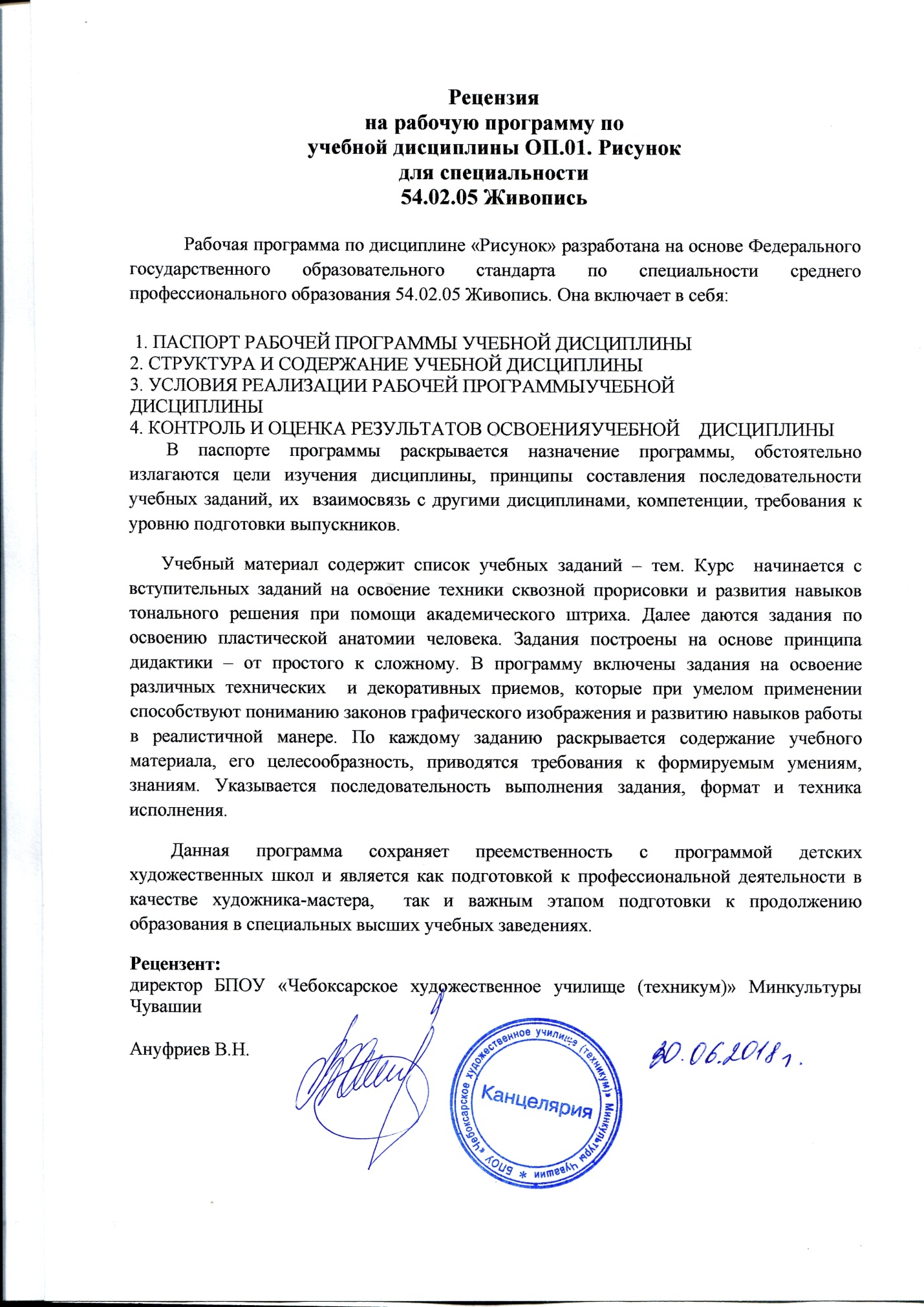 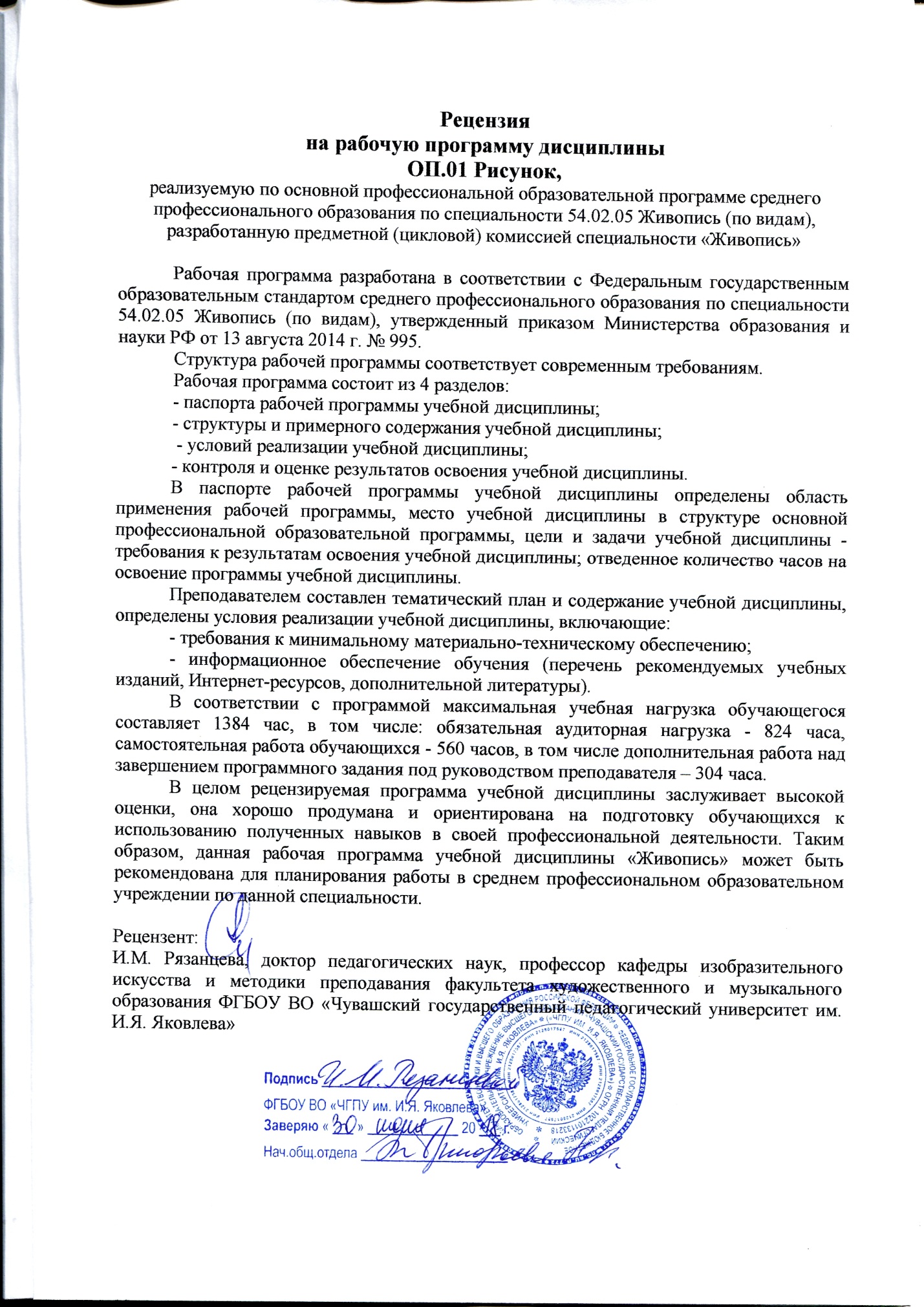 УТВЕРЖДЕНО приказом директора БПОУ «Чебоксарское                                художественное училище (техникум)» Минкультуры Чувашии      от 20 августа 2018 года  № 43-о                                                      Вид учебной работыОбъем часовМаксимальная учебная нагрузка (всего)1080Обязательная аудиторная учебная нагрузка (всего) 824в том числе:824Самостоятельная работа обучающегося (всего)256в том числе, внеаудиторная самостоятельная работа:  домашняя работа256Итоговая аттестация в форме  экзаменаИтоговая аттестация в форме  экзамена№№ТЕМЫ И ЗАДАНИЯКол.час.МатериалЦЕЛИ И ЗАДАЧИЗадания для самостоятельной работы1.2.3.4.5.6.ПЕРВЫЙ КУРСПЕРВЫЙ СЕМЕСТРРис. натюрморта из 3 – 4хпредметов быта.Рис. натюрморта из гипсовых геометрическихфигур.Рис. натюрморта изгипсовых геометрическихфигур.Рис. гипсового шара.Рис. складок ткани.Натюрморт их крупных предметов в интерьере.8121681216карандашкарандашкарандашкарандашкарандашкарандашНавыки в построении предметов, перспективе,тональном решении.Выделение главногов постановке.Сквозная прорисовка.Анализ конструкции.Сквозная прорисовка.Анализ конструкции.Тональное решение.передача пространства и перспективы.«Лепка» формы штрихом.«Лепка» формы штрихом.Навыки построения, перспективы. Совершенствование владения материалом. Сквозная прорисовка предметов быта.Рисунки на передачу материаль-ности предметовРис. складок ткани.Рисунок натюрморта из предметов быта с драпировкой.Максимальная учебная нагрузка (всего)128Обязательная аудиторная учебная нагрузка (всего)64Самостоятельная работа обучающегося (всего)32Дополнительная работа над завершением программного задания под руководством преподавателя (самостоятельная работа)32№№ТЕМЫ И ЗАДАНИЯКол.Час.МатериалЦЕЛИ И ЗАДАЧИЗадания для самостоятель-ной работы1.2.    3.4.5.6.ПЕРВЫЙ КУРСВТОРОЙ СЕМЕСТРРис. гипсового орнаментарастительного характера невысокого рельефа.Рис. гипсового орнамента высокого рельефа (розетка).Рис. гипсовой капители ионического ордера.Рис. сложной гипсовой капители коринфского ордера.Рис. гипсовой маски льва.Рис. натюрморта из крупных предметов с гипсовой розеткой и драпировками.162016242420КарандашКарандашКарандашКарандашКарандашКарандашНавыки построения, перспективы. Совершенствование владения материалом. Понятие пластики.Построение, сокращение в перспективе. Грамотное тональное решение.Построение, сокращение в перспективе. Грамотное тональное решение.Линейно – конструктивное решение.  ------------- // -----------Грамотное построение и тональное решение.Рис. гипсового орнаментаРис. гипсовой капители ионического ордера со сквозной прорисовкой.Рис. гипсовой капители коринфскогоордера со сквозной прорисовкой.Рис. натюрморта из крупных предметов с гипсовой розеткой и драпировками.Максимальная учебная нагрузка (всего)200Обязательная аудиторная учебная нагрузка (всего)120Самостоятельная работа обучающегося (всего)40Дополнительная работа над завершением программного задания под руководством преподавателя (самостоятельная работа)40№№ТЕМЫ И ЗАДАНИЯКол.час.М-лМ-лЦЕЛИ И ЗАДАЧИДомашние задания1.2.3.4.ВТОРОЙ КУРС
ТРЕТИЙ СЕМЕСТР
 «ГИПСОВАЯ ГОЛОВА»Рис. черепа и обрубовочной головы.Рис. частей лица (глаз, нос, рот, ухо головы Давида).Рис. гипсовой античной головы.Рис. гипсовой античной головы.16362420Кар.Кар.Кар.Кар.Кар.Кар.Кар.Кар.Принципиальное построение головы человека и ее частей. Большая форма головы.Передать большую форму головы, конструкцию основных частей.Линейно-конструктивный рисунок.Изучение формы частей лица.Внимательная проработка частей лица.Передача характера головы. Цельность рисунка.Итоговое задание.Наброски головы мягким материалом.Зарисовки черепа по представлению в ракурсах.Зарисовки частей лица.Зарисовки головы в разных ракурсах.Максимальная учебная нагрузка (всего)160Обязательная аудиторная учебная нагрузка (всего)96Самостоятельная работа обучающегося (всего)32Дополнительная работа над завершением программного задания под руководством преподавателя (самостоятельная работа)32№№ТЕМЫ И ЗАДАНИЯКол. час.М-лМ-лЦЕЛИ И ЗАДАЧИДомашние задания1.2.3.4.5.6.7.ВТОРОЙ КУРСЧЕТВЕРТЫЙ СЕМЕСТР «ГИПСОВАЯ ГОЛОВА»Рис. гипсовой анатомической головы и черепа в том же повороте.Рис. черепа в двух поворотах.Рис. головы натурщика и черепа в одном повороте.Рис. головы натурщика в двух поворотах.Рис. головы натурщика с плечевым поясом.2424242424Кар.Кар.Кар.Кар.Кар.Кар.Кар.Кар.Кар.Кар.Изучение формы головы и плечевого пояса человека.Изучение мышц лица и точек проявления черепа на поверхности головы.Изучение формы черепа.Проявление формы черепа в живой голове.Конструкция шеи и плечевого пояса.Наброски живой головы с прорисовкойчерепа.Наброски на сходство.Рисунки черепа по представлению.Зарисовки шеи и головы в разных ракурсах.Максимальная учебная нагрузка (всего)200Обязательная аудиторная учебная нагрузка (всего)120Самостоятельная работа обучающегося (всего)60Дополнительная работа над завершением программного задания под руководством преподавателя (самостоятельная работа)40№№ТЕМЫ И ЗАДАНИЯКол.час.МатериалЦЕЛИ ИЗАДАЧИЦЕЛИ ИЗАДАЧИЗадания для самостоятельной работы1.2.3.4.5.6.7.ТРЕТИЙ КУРС
ПЯТЫЙ СЕМЕСТР
 «ПЛАСТИЧЕСКАЯ АНАТОМИЯ ФИГУРЫ»Рис. скелета торса.Рис. анатомического торса.Рис. скелета, экоршеруки.Рис. скелета, экорше ноги.Рис. скелета, экорше , гипсового слепка кисти.Рис. скелета, экорше, гипсового слепка стопы.Рис. скелета и анатомической фигуры Гудона.18181818181820КарандашКарандашКарандашКарандашКарандашКарандашКонструкция и большая форма фигуры.Изучение конструкции торса. Методика построения. Проявление скелета на поверхности торса.Изучение пластической анатомии и конструкции частей тела.-------------- // -------------------------- // -----------Изучение пропорций.Понятие «следка».Изучение пропорций фигуры. Понятие «опорная нога» и движение торса. Применить полученные знания о пропорциях.Постановка на плоскость. «Выход» симметричных точек скелета на поверхность тела. Конструктивный рисунок.Итоговая постановка.Конструкция и большая форма фигуры.Изучение конструкции торса. Методика построения. Проявление скелета на поверхности торса.Изучение пластической анатомии и конструкции частей тела.-------------- // -------------------------- // -----------Изучение пропорций.Понятие «следка».Изучение пропорций фигуры. Понятие «опорная нога» и движение торса. Применить полученные знания о пропорциях.Постановка на плоскость. «Выход» симметричных точек скелета на поверхность тела. Конструктивный рисунок.Итоговая постановка.Выполнение набросков и зарисовок обнаженной фигуры, копий схем  анатомической фигуры.Зарисовки рук и ног в различных ракурсах.Выполнение набросков и зарисовок обнаженной фигуры, копий схем  анатомической фигуры.Максимальная учебная нагрузка (всего)192Обязательная аудиторная учебная нагрузка (всего)128Самостоятельная работа обучающегося (всего)32Дополнительная работа над завершением программного задания под руководством преподавателя (самостоятельная работа)321.2.3.4.5.6.7.ТРЕТИЙ КУРСШЕСТОЙ СЕМЕСТР«ОДЕТАЯ ФИГУРА»Рис. обнаженной и одетой фигуры в одной и той же позе.Рис. одетой полуфигуры (портрет с руками).Рис. одетой фигуры (стоящей).Рис. одетой фигуры        (сидящей).Рис. одетой полуфигуры. Портрет с руками.Рис. фигуры в национальном костюме с натюрмортом.Итоговая постановка.302024242026КарандашКарандашМягкийПо выбору студентаПо выбору студентаПо выбору студентаПо выбору студентаПо выбору студентаКарандашКарандашМягкийПо выбору студентаПо выбору студентаПо выбору студентаПо выбору студентаПо выбору студентаПроявление формы тела под одеждой. Характерные складки одежды.Пластическая выразительность фигуры.Изучение проявления формы тела под одеждой. Понятие «характерные складки».Закономерности появления складок.Конструктивность и материальность.Передать характер и большую форму головы.Постановка на плоскость. Проявление формы тела под одеждой.------------ \\ --------------Изучение проявления формы тела под одеждой. Художественная выразительность.Пропорции, движение, материальность.Выполнение набросков фигуры.Выполнение набросков. Зарисовки складок одежды.Наброски фигуры и портреты.Зарисовки головы в ракурсе.Выполнение набросков фигуры и портреты.------\\---------------\\-------Зарисовки на материаль-ность  и освещение.Максимальная учебная нагрузка (всего)228Обязательная аудиторная учебная нагрузка (всего)144Самостоятельная работа обучающегося (всего)48Дополнительная работа над завершением программного задания под руководством преподавателя (самостоятельная работа)36№№ТЕМЫ И ЗАДАНИЯКол.час.МатериалМатериалЦЕЛИ И ЗАДАЧИЗадания для самостоятель-ной работы1.2.3.4.5.ЧЕТВЕРТЫЙ КУРС
СЕДЬМОЙ СЕМЕСТР
 «ОДЕТАЯ ФИГУРА В ИНТЕРЬЕРЕ»Рис. одетой полуфигуры.Рис. фигуры в неглубоком пространстве.Рис. интерьера.Рис. одетой фигуры в интерьере.Рис. обнаженной мужской фигуры (стоящей).162482424По выбору студента.----\\--------\\ ----------\\----Карандаш.По выбору студента.----\\--------\\ ----------\\----Карандаш.Фигура как модуль интерьера. Выделение главного в сложной постановке.Проявить форму тела под одеждой. Построение в перспективе. Передача пространства и освещения тональными средствами.Фигура как модуль интерьера. Построение и тональное решение.Выделение главного. Творческий подход.Портретное сходство. Материальность.Развитие навыков рисования обнаженной фигуры.Пластическая выразительность фигуры. Конструктивный рисунок.Передать пропорции, конструкцию фигуры.Итоговое задание.Выполнение набросков фигуры и портретов мягким материалом.Зарисовки одетой фигуры в ракурсе.Зарисовки на материаль-ность  и освещение.Зарисовки интерьера с различным освещением.Выполнение набросков и зарисовок обнаженной фигуры.Максимальная учебная нагрузка (всего)192Обязательная аудиторная учебная нагрузка (всего)96Самостоятельная работа обучающегося (всего)32Дополнительная работа над завершением программного задания под руководством преподавателя (самостоятельная работа)64№
№ТЕМЫ И ЗАДАНИЯКол.Час.МатериалМатериалЦЕЛИ И ЗАДАЧИЗадания для самостоятель-ной работы1.2.3.ЧЕТВЕРТЫЙ КУРС
ДЕСЯТЫЙ СЕМЕСТР
ЭКЗАМЕНАЦИОННЫЙРис. обнаженной фигуры (сидящей).Рис обнаженной фигуры (стоящей).Рис. обнаженной фигуры (стоящей).Экзаменационная работа.161624По выбору студентаКарандашКарандашПо выбору студентаКарандашКарандашТочная увязка следков с плоскостями. Конструктивное понимание фигуры.Передать характер и большую форму.Показать во всех трех заданиях приобретенные навыки в:композиционном размещении;построении;тональном решении и светотеневой моделировке;обобщении работы.Выполнение набросков и зарисовок обнаженной фигуры.Выполнение набросков и зарисовок обнаженной фигуры.Максимальная учебная нагрузка (всего)84Обязательная аудиторная учебная нагрузка (всего)56Самостоятельная работа обучающегося (всего)0Дополнительная работа над завершением программного задания под руководством преподавателя (самостоятельная работа)28ВСЕГО1384Результаты обучения(освоенные умения, усвоенныезнания)Коды формируе-мыхпрофессио-нальных и общихкомпетенцийФормы и методы контроля и оценкирезультатов обученияОсвоенные умения:изображать объекты предметного мира, пространство, фигуру человека, средствами академического рисунка;использовать основные изобразительные техники и
материалы;ОК 1 – 9, ПК 1.1 – 1.5, ПК 1.7экзаменУсвоенные знания:специфику выразительных средств различных видов изобразительного искусстваОК 1 – 9, ПК 1.1 – 1.5, ПК 1.7экзамен